Муниципальное общеобразовательное учреждение  «Вышеславская основная школа»                                                                                                                                                               «Утверждаю»                                                                                                                                                                       Председатель первичной профсоюзной организации   МОУ «Вышеславская ОШ» __________ Ахрёмочкина Н.В.                                                                                                                                                                                                                         «______» _________________ 201____ г.План работы первичной профсоюзной организации                                                                                   на 2018 -2019 учебный год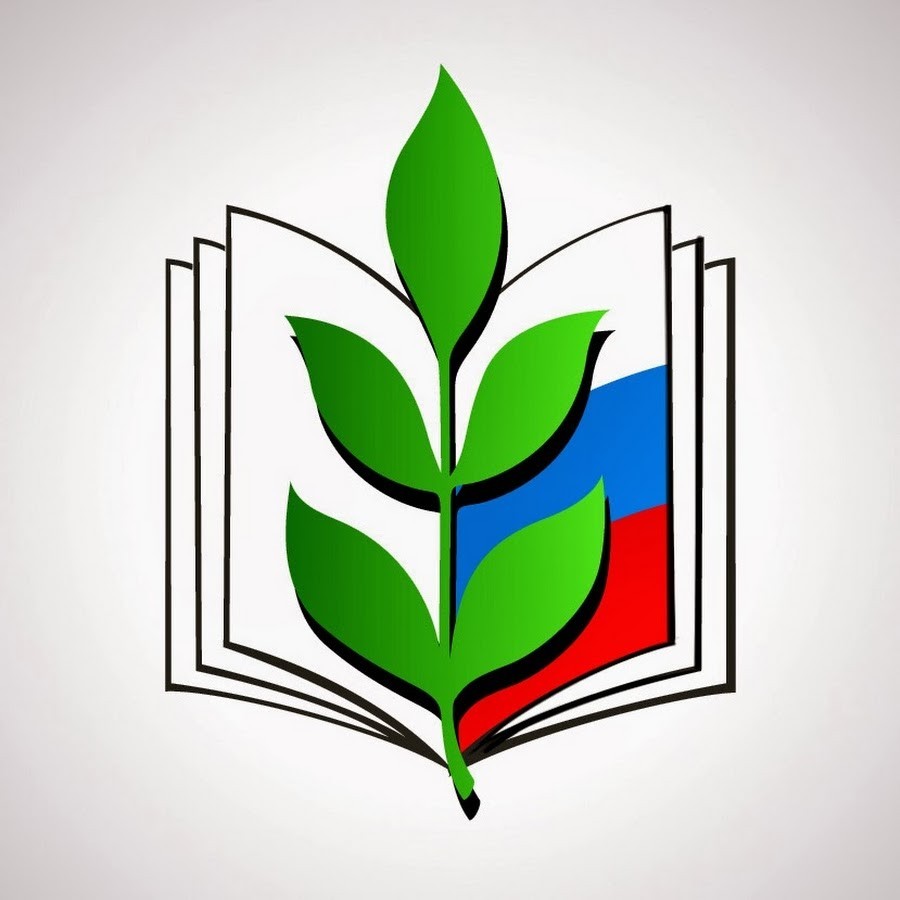 ПЛАН РАБОТЫ ПЕРВИЧНОЙ ПРОФСОЮЗНОЙ ОРГАНИЗАЦИИЗАДАЧИ:реализация уставных задач профсоюза по представительству и защите социально-трудовых прав и профессиональных интересов работников школы;профсоюзный контроль соблюдения в школе законодательства о труде и охране труда;укрепление здоровья и повышение жизненного уровня работников;информационное обеспечение членов Профсоюза, разъяснение мер, принимаемых Профсоюзом по реализации уставных целей и задач;создание условий, обеспечивающих вовлечение членов Профсоюза в профсоюзную работу;организация приема в Профсоюз и учет членов профсоюза, осуществление организационных мероприятий по повышению мотивации профсоюзного членства. 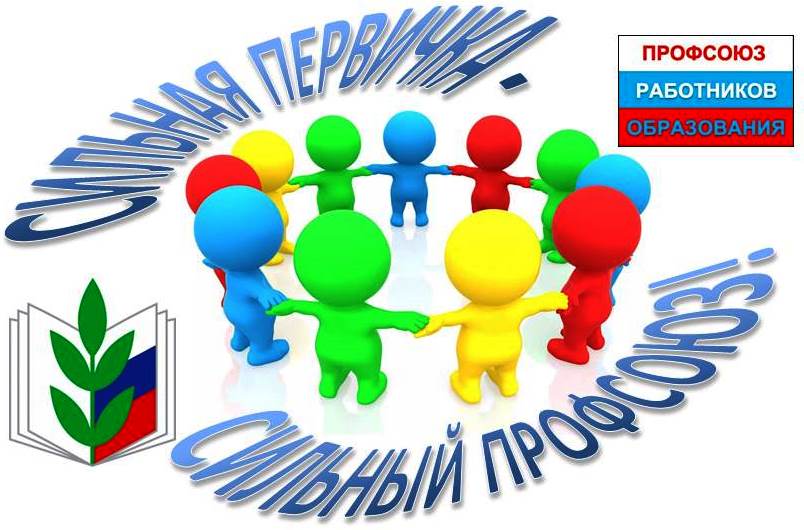 Председатель ППО:  /___________________/  Ахрёмочкина Н.В. 
Ответственный по культурно-массовой и спортивно-оздоровительной работе:  /_______________/  Монина О.Ю.Председатель ревизионной комиссии: /______________/ Рожкова Н.Н.№п/пСодержание работыСроки выполненияОтветственный Примечание, дополнение1.Утверждение плана работы профсоюзного комитета на 2018-2019 учебный год.сентябрьПредседатель ППО, профком, администрация2.Согласование локальных актов, тарификационного списка, распределения учебной нагрузки, и др.сентябрьПредседатель ППО, профком, администрация3.Согласование инструкции по охране труда.сентябрьПредседатель ППО, профком, администрация4.Проверка выполнения соглашения по охране трудасентябрьПредседатель ППО, профком, администрация5.Составить перечень юбилейных, праздничных и знаменательных дат для членов Профсоюза.сентябрьПредседатель ППО, профком, администрация6.Внести изменения в коллективный договор в соответствии с Трудовым кодексом Российской Федерации, новой системой                         оплаты труда.сентябрьПредседатель ППО, профком, администрация7.Обновление  сайта (страницы) профорганизациисентябрьПредседатель ППО, профком, администрация8.Обновление информации в  профсоюзном уголкесентябрьКультурно-массовая комиссия9.Выписать газету «Мой профсоюз» на 1-е полугодиесентябрьПосмотреть возможность электронной подписки10.Участие в подготовке и проведении мероприятия, посвященного Дню учителя. Отметить юбиляров, награждённых грамотами.октябрьПредседатель ППО, профком,                           Культурно-массовая комиссия11.Подготовить и провести День пожилого человека                                            (чествование ветеранов педагогического труда).октябрьПредседатель ППО, профком,                           Культурно-массовая комиссия11.Подготовить и провести День пожилого человека                                            (чествование ветеранов педагогического труда).октябрьПредседатель ППО, профком,                           Культурно-массовая комиссия12. Проверить инструкции по охране труда и технике безопасности, наличие подписей работающих.октябрьПредседатель ППО, профком,                           Культурно-массовая комиссия13.Провести проверку (выборочную) ведения личных дел и                                         трудовых книжек работающих.ноябрьПредседатель ППО, профком14.Принять участие в районной встрече профактива с представителями областного комитета Профсоюза работников образования.ноябрьПредседатель ППО, профком15.Подготовка к новогодним мероприятиям  для детей членов Профсоюза.ноябрьПредседатель ППО, профком16.Отчёт о выполнении коллективного договора.декабрьПредседатель ППО, профком17.Приобретение новогодних подарков для детей членов ПрофсоюзадекабрьПредседатель ППО, профком18Участие в подготовке новогоднего мероприятия для работников образовательного учреждения.декабрьПредседатель ППО, профком19.Отчёт исполнения профсоюзной сметы за текущий год и составление сметы расходования профсоюзных средств на следующий год.декабрьПредседатель ППО, профком20.Согласование графика  отпусков.декабрьПредседатель ППО, профком21.Профсоюзное  собрание «О работе профкома и администрации по соблюдению Трудового кодекса РФ».январьПредседатель ППО22.Проверить выполнение принятых решений на профсоюзных собраниях и заседаниях профкома.январьРевизионная комиссия23.Оформить заявку на санаторно-курортное лечение членов профсоюза и летний оздоровительный отдых детей членов профсоюза.январьПредседатель ППОПо желанию членов профсоюза24.Подготовить совместно с администрацией отчёт о ходе выполнения соглашения по охране труда и технике безопасности.февральПредседатель ППО, профком, администрация25.Провести анализ работы с заявлениями и обращениями членов ПрофсоюзафевральПредседатель ППО, профком, администрация26.Организация  и проведения вечера, посвящённого Дню                          защитников Отечества.февральПредседатель ППО, профком, администрация27.Подготовка к мероприятиям, посвященным Международному женскому Дню 8 МартафевральПредседатель ППО, профком, администрация28.Заседание  профсоюзного комитета «О рациональном использовании рабочего времени, соблюдении режима отдыха».мартПредседатель ППО, профком, администрация29.Поздравление и приглашение на праздничное мероприятие посвящённое празднику весны 8 марта, ветеранов педагогического труда. мартПредседатель ППО, профком, администрация30.Рассмотреть вопрос о ходе выполнения локального акта «О надбавках и доплатах компенсационного и стимулирующего характера».мартПредседатель ППО, профком, администрация31.Проверить правильность расследования несчастных случаев. Отчет комиссии по охране труда.апрельПредседатель ППО, профком32.Проверить и обследовать техническое состояние здания, кабинетов, учебных мастерских, оборудования на соответствие нормам и правилам охраны труда.апрельПредседатель ППО, профкомРезультаты обследований оформить актами33. Профсоюзное  собрание «Об организации работы по охране труда и технической безопасности».апрельПредседатель ППО, профком34.Совместно с администрацией рассмотреть  отчёт о выполнении коллективного договора.майПредседатель ППО, профком, администрация35.Подготовить предложения о поощрении членов Профсоюза.майПредседатель ППО, профкомЭкскурсионные поездки за счёт профсоюза36.Проанализировать совместную работу с администрацией по созданию условий, для повышения педагогического мастерства.майПредседатель ППО, профком, администрация37.Уточнить график отпусков.майПредседатель ППО, администрация38.Разработать мероприятия по выполнению решений профсоюзных  собраний, комитетов, предложений и замечаний членов ПрофсоюзамайПредседатель ППО, администрация39.Продолжить ознакомление работников с нормативными документами по правовым вопросам.в течение годаПредседатель ППОС сайта юридической помощи www.9111.ru; привлечение юристов областного профсоюза работников науки и образования40.Оказание членам профсоюза консультативной, юридической и других видов помощи.По мере необходимостиПредседатель ППОС сайта юридической помощи www.9111.ru; привлечение юристов областного профсоюза работников науки и образования41.Планирование профсоюзных собраний на следующий учебный год.июньПредседатель ППО42Проверить состояние охраны труда и техники безопасности в пришкольном лагере.июньПредседатель ППО, профком, администрация43.Осуществлять контроль за своевременной выплатой отпускных работникам образовательного учреждения.июньПредседатель ППО, профком44.Проверить правильность оформления профсоюзных билетов, учётных карточек, отметок об уплате профсоюзных взносов.июньПредседатель ППО, профком, администрацияЗаказать  билеты для вновь вступивших членов, заказать печать ППОЕжемесячно: Ежемесячно: Ежемесячно: Ежемесячно: Ежемесячно: 1.Информировать членов профсоюза о решениях вышестоящих профсоюзных органов.в течение годаПредседатель ППО2.Разбор поступающих заявлений сотрудников ОУв течение годаПредседатель ППО,  профком3.Обеспечить своевременное оформление документации (оформление протоколов заседаний профкома, профсоюзных собраний).По мере необходимостиПредседатель ППО,  Культурно-массовая комиссия4.Поздравление  с днем рождения, юбилейными и памятными датами, событиями года.в течение годаКультурно-массовая комиссия5.Организация поездок  в театр и экскурсий.в течение годаПредседатель ППО6.Организация дня здоровья2 раза в годпрофком7.Участие в различных мероприятиях посвящённых 75- летию Великой победы                          в течение годаПредседатель ППО,  Культурно-массовая комиссия, члены профсоюза